MINISTERUL EDUCAŢIEI ȘI CERCETĂRII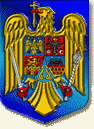 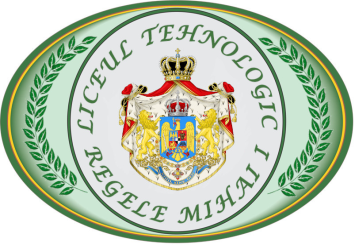 INSPECTORATUL ȘCOLAR JUDEȚEAN ARADLICEUL TEHNOLOGIC REGELE MIHAI IC.U.I 29029870          		                                Săvârşin, Str. Eugen Spinanțiu,  nr.26, jud. AradTel  0257/557313Fax 0257/557231E-mail  liceultehnologicsavirsin@yahoo.comWeb: www.liceulsavarsin.roTABEL CUPRINZÂND REZULTATELE ELEVILOR PARTICIPANȚI LA OLIMPIADA DE RELIGIE – ALIANȚA EVANGHELICĂ, ETAPA LOCALĂ, DUPĂ CONTESTAȚII  - 02.03.2020COMISIA DE ORGANIZARE ȘI EVALUAREProf. TIMOFTE  FLORIN					  Prof. BABUTIA  TEOFIL					  Prof. ILIESI  GEORGETANr. Crt.Numele și prenumele elevClasaȘcoala de proveniențăNotaProfesor coordonator1Bărbuț  DavidVLiceul Tehnologic „Regele Mihai I” Săvârșin6,65Timofte Florin2Iacob  Oana PatriciaVLiceul Tehnologic „Regele Mihai I” Săvârșin8,30Timofte Florin3Ile  AgnesVGimnazială Sâmbăteni8,35Babuția Teofil4Irimia  Iosif BeniaminVLiceul Tehnologic „Regele Mihai I” Săvârșin5,65Timofte Florin5Nistor  DanielVLiceul Tehnologic „Regele Mihai I” SăvârșinABS.Timofte Florin6Pop  Eduard SebastianVGimnazială Sâmbăteni6,40Babuția Teofil7Brănișcan  MariaVILiceul Tehnologic „Regele Mihai I” Săvârșin8,60Timofte Florin8Ile DamarisVIGimnazială Sâmbăteni9,80Babuția Teofil9Grigorian  RahelaVIGimnazială Sâmbăteni9,10Babuția Teofil10Marc  Adelina ClaudiaVILiceul Tehnologic „Regele Mihai I” Săvârșin8,20Timofte Florin11Momeu  Alexandru DanielVILiceul Tehnologic „Regele Mihai I” Săvârșin6,55Timofte Florin12Brănișcan  Salomea RebecaVIIILiceul Tehnologic „Regele Mihai I” Săvârșin9,10Timofte Florin13Vlaicu  Priscila LaviniaVIIILiceul Tehnologic „Regele Mihai I” Săvârșin7,60Timofte Florin14Coubis  DianaIX ALiceul Tehnologic „Regele Mihai I” Săvârșin8,55Timofte Florin15Gârna  VlăduțIX ALiceul Tehnologic „Regele Mihai I” SăvârșinABS.Timofte Florin16Recalo Albert TimoteiIX ALiceul Tehnologic „Regele Mihai I” Săvârșin9,55Timofte Florin17Irimia Gabriel VasileX ALiceul Tehnologic „Regele Mihai I” Săvârșin9,30Timofte Florin18Marc Emanuela CarmenX ALiceul Tehnologic „Regele Mihai I” Săvârșin9,90Timofte Florin19Petrean  Emima RahelaX ALiceul Tehnologic „Regele Mihai I” Săvârșin8,75Timofte Florin20Rubani Romina MariaXI ALiceul Tehnologic „Regele Mihai I” Săvârșin9,70Timofte Florin21Turcu Cecilia GeaninaXI ALiceul Tehnologic „Regele Mihai I” Săvârșin7,90Timofte Florin22Hălmăgean Timeea DianaXII ALiceul Tehnologic „Regele Mihai I” Săvârșin7,90Timofte Florin23Petrean EduardXII ALiceul Tehnologic „Regele Mihai I” SăvârșinABS.Timofte Florin24Petrean  Rebeca PatriciaXII ALiceul Tehnologic „Regele Mihai I” Săvârșin9,25Timofte Florin25Recalo Roberta RebecaXII ALiceul Tehnologic „Regele Mihai I” Săvârșin9,55Timofte Florin26Rubani Naomi NatașaXII ALiceul Tehnologic „Regele Mihai I” Săvârșin9,10Timofte Florin